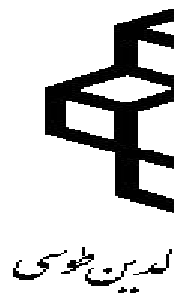 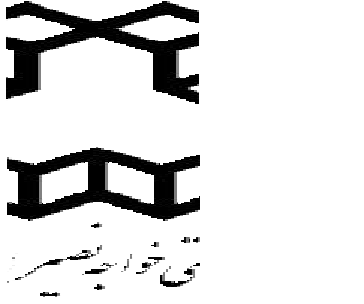 ﻓﺮم درﺧﻮاﺳﺖ ﮔﻮاﻫﯽ اﺷﺘﻐﺎل ﺑﻪ ﮐﺎرﮐﺎرﮐﻨﺎن.......................... ﺷﻨﺎﺳﻨﺎﻣﻪ ﺷﻤﺎره ﺑﻪ   ........................  اﯾﻨﺠﺎﻧﺐﻧﺎم ﭘﺪر ................... ﮐﺎرﻣﻨﺪ رﺳﻤﯽ،ﭘﯿﻤﺎﻧﯽ،ﮐﺎرﮔﺮي،ﻗﺮاردادي.................درﺧﻮاﺳﺖ   ﯾﮏ  ﺑﺮگ  ﮔﻮاﻫﯽ اﺷﺘﻐﺎل  ﺑﻪ ﮐﺎر  ﺟﻬﺖ اراﺋﻪ ﺑﻪ. دارم را ......................................................ﺧﻮاﻫﺸــﻤﻨﺪ  اﺳــﺖ در اﯾــﻦ ﺧﺼــﻮص اﻗــﺪاﻣﺎت ﻻزم راﻣﺒﺬول ﻓﺮﻣﺎﯾﯿﺪ .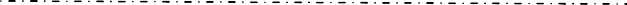 ﺟﻨــﺎب آﻗــﺎي / ﺳــﺮﮐﺎر ﺧــﺎﻧﻢ                                 ﺟﻬــﺖﺑﺮرﺳﯽ و اﻗﺪام ﻻزمﻣﺪﯾﺮ اﻣﻮر اداري......../......../.	ﺗﺎرﯾﺦ